Сценарий спортивно- игрового мероприятия  «Дневной дозор»Цель: пропаганда физической культуры и здорового образа жизни среди школьников, формирование гражданской идентичности, чувства гордости  за свою Родину, формирование ценностей многонационального российского народа.Задачи: дать детям почувствовать радость от решения интеллектуальных задач, от самой игры. Привлечь  внимание учащихся к жизни земляков, и уникальным памятникам истории и природы малой Родины.Активизировать имеющиеся знания. Развивать логическое мышление, совершенствовать двигательные навыки (ходьбу, бег, прыжки, равновесие). Учить налаживать общение в совместной игре, способствовать сплочению группы. Воспитывать чувство товарищества, взаимопомощи и трудолюбия.Лето для детей самое долгожданное время года. Время самых продолжительных каникул, приключений и новых впечатлений. Многие посещают пришкольные  лагеря. Здесь дети активно отдыхают и участвуют  в различных массовых мероприятиях. Чем интереснее мероприятие, тем ярче впечатление от него. Одним из таких мероприятий может стать «Дневной дозор». Принцип игры заимствован у известной игры «Двенадцать записок».  Принцип игры: дети делятся на команды (количество игроков любое). Команды двигаются по заданному маршруту по карте, у каждой команды свой маршрут. На каждой игровой станции выполняют задания чтобы получить следующий ключ- загадку, таким образом, проходят 10 станций.  Команда, победившая в состязании, получает приз. Игровые испытания могут быть следующими:Станция «Шклола»Команды получают свои карты и выполняют задание:«Облако с сюрпризом»Оборудование: воздушные шары по количеству в два-три раза превышающие количество участников (каждый шар внутри содержит пустую записку, но только в одной написано заветная загадка)На деревьях, либо на верёвке натянутой между деревьями висят воздушные шары. Каждый участник должен подпрыгнуть и сорвать шар. Любым способом лопнуть его и достать записку. В записке загадка, разгадав её команда, отправляется к своему объекту.Загадка:Напомнить охота о точке отсчёта.На улице Московской она размещенаИ даже на уровне птичьего полёта,Запись на стрелках чётко видна.( Арт объект «Верстовой столб»)Станция «Верстовой столб»Задание «Переправа»Оборудование: две ледянки, верёвка. Между деревьями   натянута верёвка – перила. По одному участнику  по очереди садятся  в ледянку, и, отталкиваясь ногами, а руками держась за верёвку и помогая себе в передвижении, должны преодолеть расстояние. Закончив испытание, участник передаёт ледянку другому игроку. Последний участник  и получает записку с загадкой.Загадка:Мы живем под мирным небом,Утром пьем чай с маслом и хлебомЗапретов мало, возможностей много,Каждый выбирает свою дорогу.Чтобы так жить, кто-то жизни отдалЗащитник поставлен на пьедестал Они тоже мечтали, а теперь молчатНизкий поклон тебе русский(…..). (Монумент «Слава героям 1941-1945гг»)Станция «Монумент «Слава героям 1941-1945гг»Задание «Взломщики»Оборудование: большая картонная коробка, навесной замок,  набор ключей по количеству участников команды, среди которых только один подходит к навесному замку.Картонная коробка  закрыта навесным замком. Участник выбирает ключ, добегает до коробки и пробует её открыть. В коробке загадка:Загадка:Что? Где? Когда?Стремительно мчатся часы и года,Но факты истории надо ценитьДля всех поколений беречь  и хранитьСтелажи и  витрины есть неТолько в магазинахЕсть особые места, их не найдешь ни в папках ни в корзинах. (Краеведческий музей)Станция «Краеведческий музей»Задание «Четыре предметаПеред игроком 4 вещи – например, сундук, ящик, чемодан и мешок. В каждом из них есть еще по 3, как в матрешке, и где-то там спрятана загадка.Загадка:Когда человек живётОн много создаётФантазии безграничны его,Что- то творит из ничего.Окинешь взглядом Фигуры вроде стоят под небом,При любой погодеИ сделаны, как  будто из водыИ вложена душа в эти труды. (Парк «Живая вода»)Станция «Парк «Живая вода»Задание: «Переправа»Оборудование: две ледянки, верёвка. Между деревьями   натянута верёвка – перила. По одному участнику  по очереди садятся  в ледянку, и, отталкиваясь ногами, а руками держась за верёвку и помогая себе в передвижении, должны преодолеть расстояние. Закончив испытание, участник передаёт ледянку другому игроку. Последний участник  и получает загадку.Загадка: Он любил детей, уважал людейОн судьбу России изменил,Потому, что труд людей ценил.Учиться и учиться, он призывал нас всех,Трудиться, жить, стремитьсяТогда придёт успех.На уроках в школе о нём говорят,Его глаза с прищуром В речную гладь глядят. (Памятник В.И. Ленину)Станция «Памятник В.И. Ленину»Задание: «Остов сокровищ»Оборудование: бутылки по количеству участников (каждая бутылка внутри содержит пустую записку, но только в одной написано заветная загадка, для того, чтобы легче вытащить записку, можно её привязать за верёвочку, прикреплённую к крышке), детские лопатки по количеству участников, флажки – маячки по количеству участников.Игровым полем может стать пляж или поляна, на которой закопаны бутылки с записками. Каждое место «сокровищ» необходимо отметить флажком – маячком. Участники по команде ищут «сокровище». Участник, нашедший  записку,  получает загадку.Загадка:Их призывали на два годаОни служили в любую погоду.Они за идею жизнь отдалиИм посмертно вручили медали.И в мирное время забывать не надоЧто жизнь отдали не зря патриоты- солдаты. (Памятник «Живым и павшим в военных конфликтах»)Станция: Памятник «Живым и павшим в военных конфликтах»Задание: «Ползком»Из любого материала создается своеобразный туннель, по которому нужно проползти, чтобы достать загадку, а потом вернуть обратно. Туннелем может быть брезент, плотная ткань, полиэтиленовая пленка (с отверстиями для циркуляции воздуха).           Загадка:Рой тарелок над Парижем
Показал: пришельцы ближе.
Люди до сенсаций  падки,
Отгадать хотят загадки.
НЛО различных шашни
Изучили с ихней башни.
В миг отпали все вопросы -
Кто-то вниз фанеру сбросил
И она, спускаясь ниже,
Удивила всех в Париже
Необычностью полёта,
Как  тарелки-звездолёта. (Арт объект «Фанера над Парижем»)Станция: Арт объект «Фанера над Парижем»Задание: «Качели»К ветке дерева привязаны обычные веревочные качели, на досягаемом расстоянии висит записка. Нужно раскачаться и ногой сбить записку с загадкой.            Загадка: - Ты кто? - Не видите, пермяк,
И на ушах на солнце соль блестит.
- Да, вижу, вы забавнейший чудак,
Ушами чаще шевели, крупинки облетят. (Памятник «Пермяк солёные уши»)Станция: « Памятник «Пермяк солёные уши»Задание: «Обед»Нить, к концу которой привязана записка, проходит через несколько не слишком приятных на вид блюд (кровяная колбаса, сливовое варенье, подозрительная жидкость синего цвета и т.п.), которые нужно по очереди съесть за определенное время. Естественно, порции должны быть крошечными.        Загадка:       Этот дом - не просто дом.
       Он красивый и с крестом.
       Золотые купола. Звонкие колокола.
      Бим-бом-бом. Дин-дин-дин-дин.
      Кто-то с мамой, кто один,
      Помолиться в этот дом,
      Ходит в трепете святом,
      По утрам и вечерам... (Свято-Никольский храм)Станция: « Свято-Никольский храм»Задание: «Коробка с сюрпризом»Оборудование: большая коробка, в которую помещены ёмкости с разными сюрпризами, в одной из которых лежит записка (например, клейстер, томатный соус, варёные спагетти, жидкое картофельное пюре, желе, сметана, шурупы и гайки, спички, солёная килька…), платок, для завязывания глаз,  мармеладные червячки по количеству участников, стаканчики с томатным соком по количеству участников.Участникам предлагается с завязанными глазами выбрать одну из ёмкостей коробки,   открыть её и найти записку с загадкой.            Загадка:Здесь и работают и отдыхают,Багаж свой знаний пополняют,Толи улей, муравейник толи,Каждый проявляет свою волю.Грамотнее стать, умнее,Телом и душой краше и сильнее. (Школа)Команда первой, вернувшаяся на станцию «Школа» признаётся победительницей и получает диплом. Остальные команды получают сертификаты участников»Источники:1.Задания для станций http://www.domprazdnik.ru/index.php?id=2054&option=com_content&task=viewПриложение: Карта маршрута 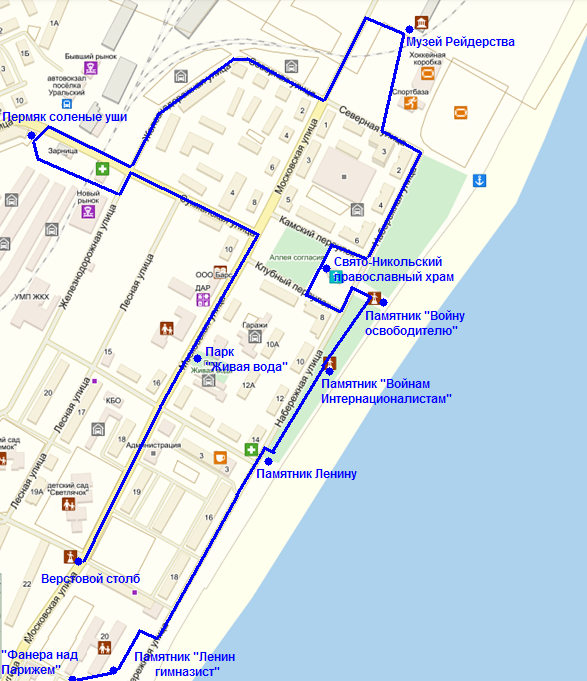 